ANALISIS PENCATATAN  PERSEDIAAN BARANG DAGANG DALAM HUBUNGANNYA DENGAN PENYAJIAN LAPORAN KEUANGAN PADA PD RATU AMAL PALEMBANG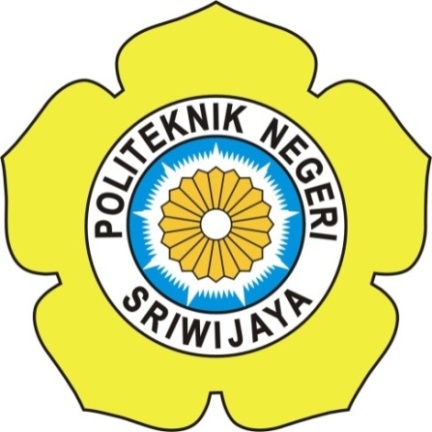 LAPORAN AKHIRLaporan Akhir ini disusun sebagai salah satu syarat menyelesaikan Pendidikan Diploma III Pada Jurusan Akuntansi Politeknik Negeri SriwijayaOLEH :Melita DianaliaNPM 061530502184POLITEKNIK NEGERI SRIWIJAYAPALEMBANG2018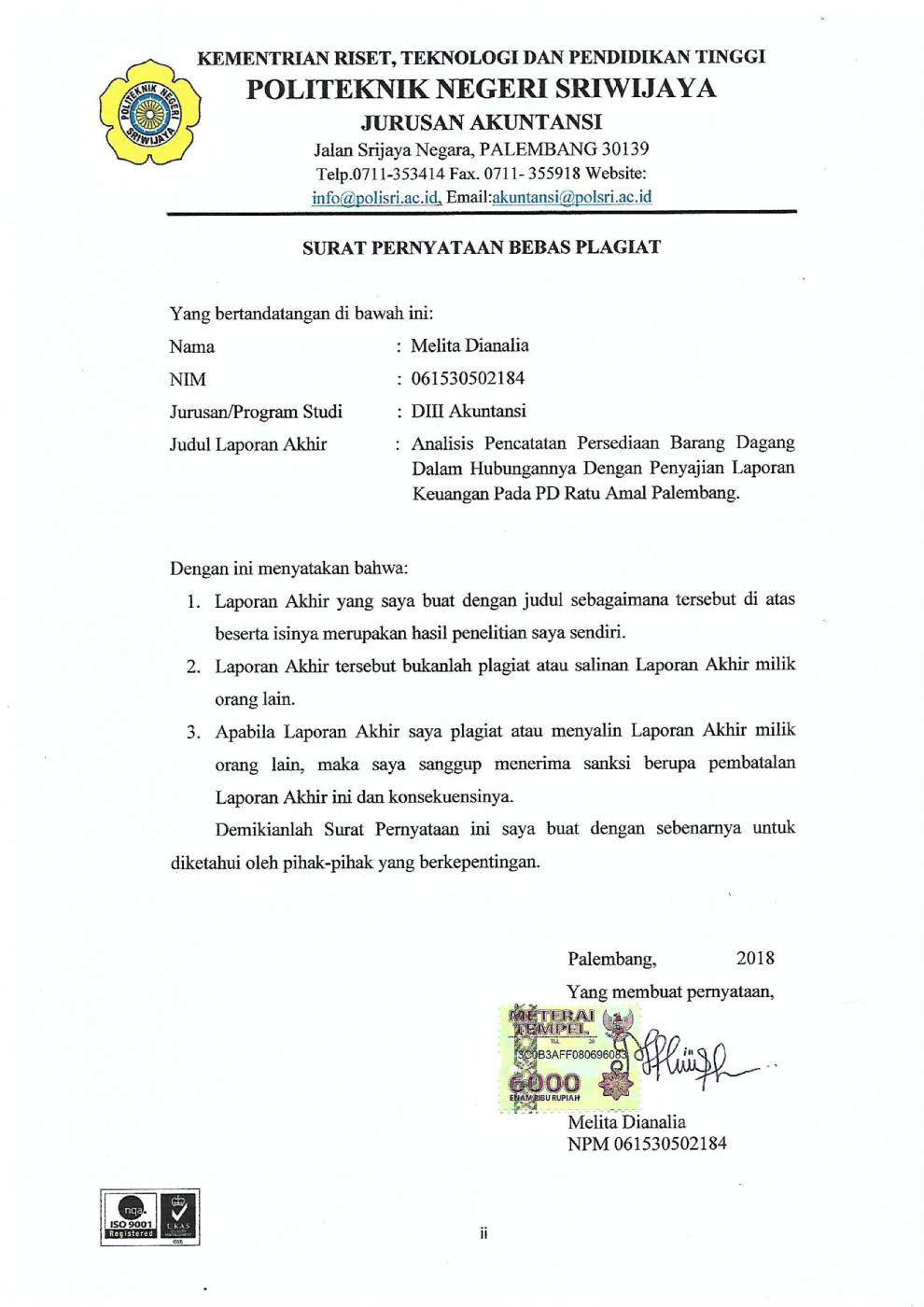 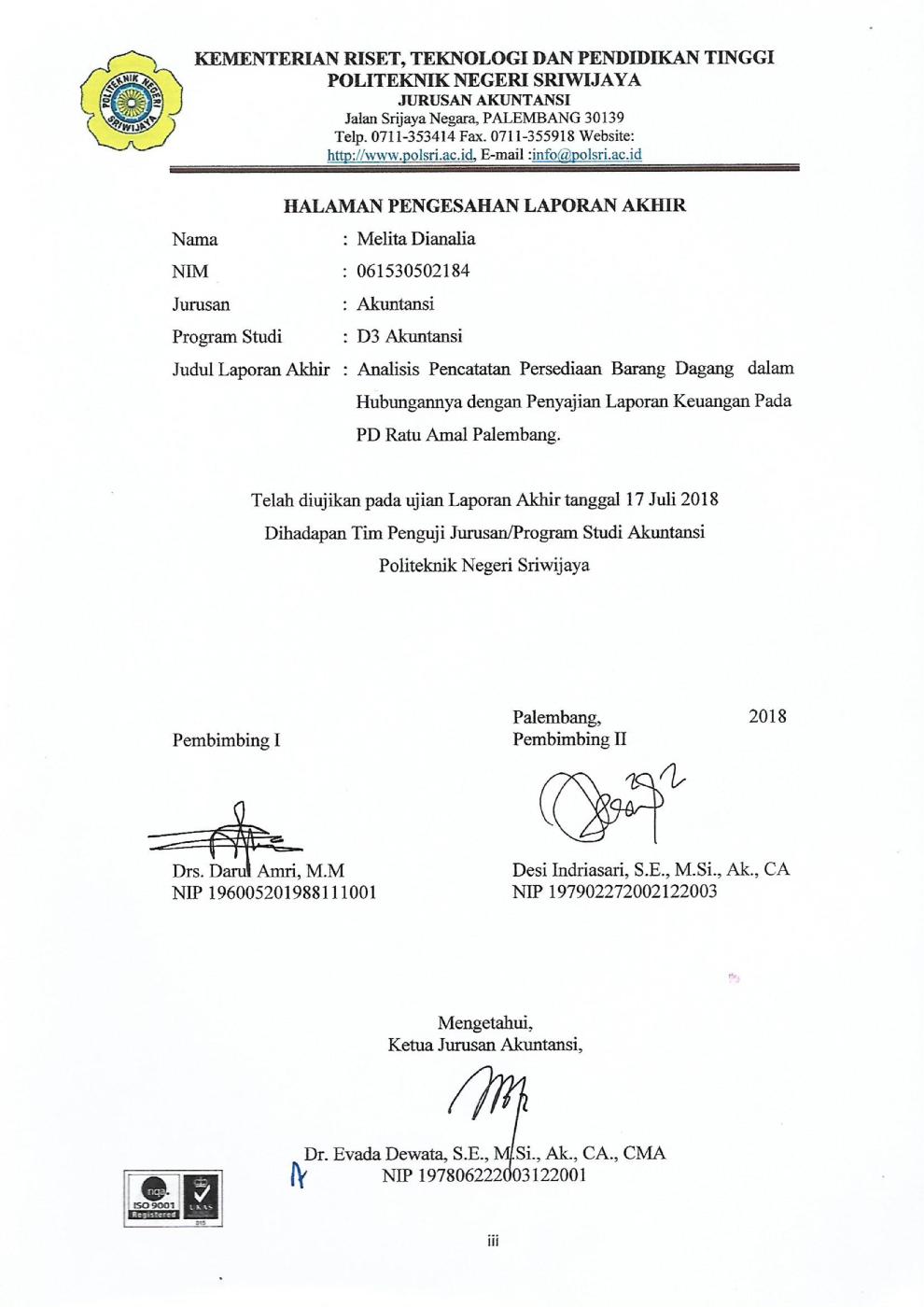 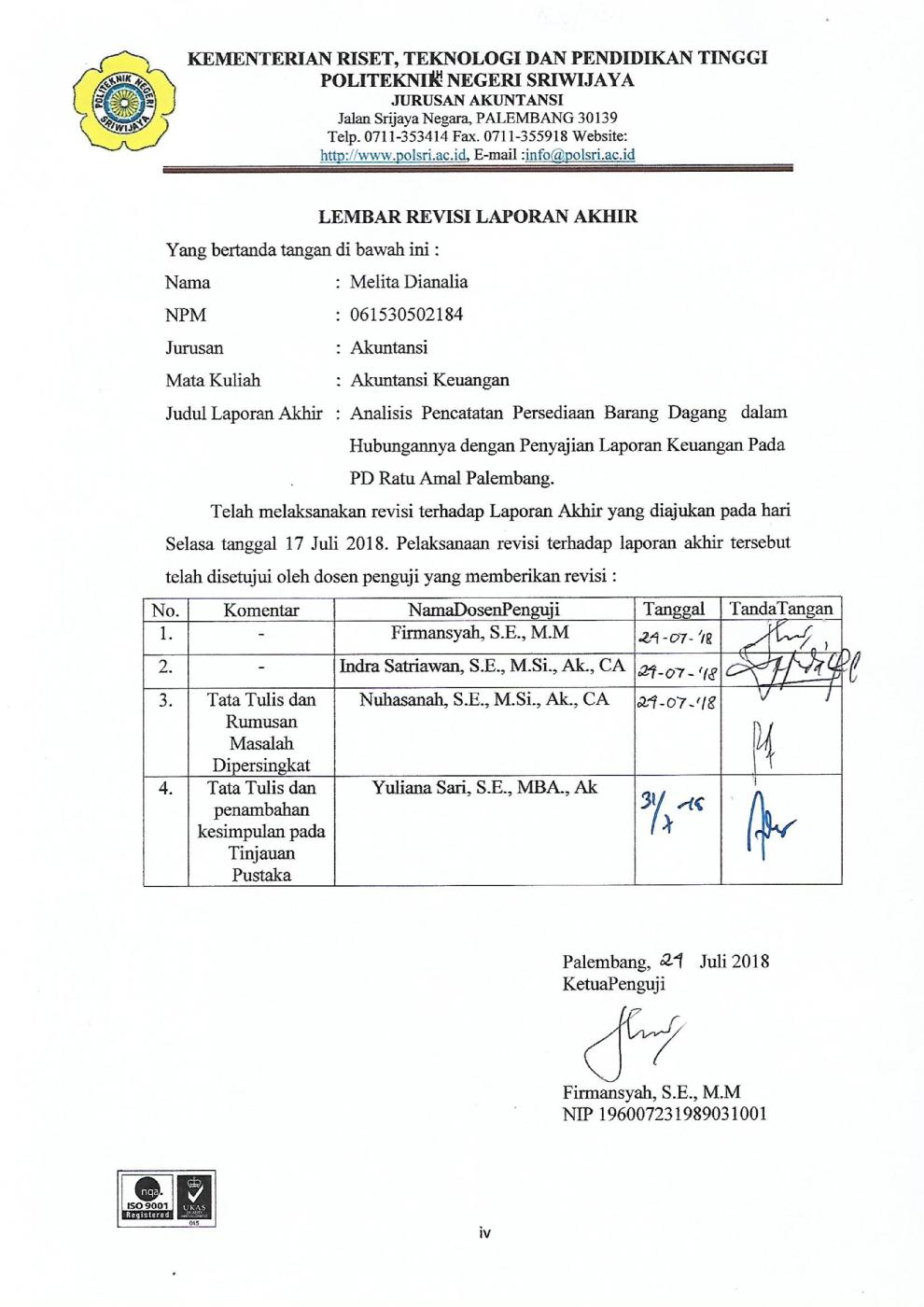 MOTTO :“Musuh yang paling berbahaya di atas dunia ini adalah penakut dan bimbang. Teman yang paling setia, hanyalah keberanian dan keyakinan yang teguh.” Andrew Jackson -“Jadilah kamu manusia yang pada kelahiranmu semua orang tertawa bahagia, tetapi hanya kamu sendiri yang menangis, dan pada kematianmu semua orang menangis sedih, tetapi hanya kamu sendiri yang tersenyum.”- Mahatma Gandhi –“Janganlah kita terlalu berharap dan bergantung kepada orang lain karena tidak semua orang bisa mengerti dan memahami kita, jadilah tiang yang kokoh untuk diri sendiri agar dapat menjadi panutan untuk orang lain.”- Penulis –                                         Kupersembahkan Kepada :Ayah dan Ibu ku TercintaMuhammad Andri, A.MdKeluarga BesarkuTeman-teman SeperjuangankuAlmamaterkuABSTRAKANALISIS PERSEDIAAN BARANG DAGANG DALAM HUBUNGANNYA DENGAN PENYAJIAN LAPORAN KEUANGAN PADA PD RATU AMAL PALEMBANGMelita Dianalia, 2018 (xiii + 75 halaman)Email: melitadianalia@icloud.comLaporan akhir ini bertujuan untuk mengetahui penerapan metode pencatatan dan penilaian persediaan barang dagang pada PD Ratu Amal Palembang. Data yang digunakan adalah data sekunder yaitu kartu persediaan, laporan laba rugi, laporan posisi keuangan, struktur organisasi dan sejarah singkat perusahaan yang diperoleh melalui wawancara, observasi dan dokumentasi. Berdasarkan data yang diperoleh, pencatatan dan penilaian persediaan barang dagang pada perusahaan belum sesuai dengan standar akuntansi yang berlaku umum, dimana pencatatan persediaan barang dagang sudah dicatat pada kartu persediaan, namun kartu persediaan tersebut belum menggunakan metode apapun. Penilaian persediaan barang dagang juga belum menggunakan metode apapun, persediaan akhir dinilai dengan cara mengalihkan harga beli paling akhir dengan jumlah unit persediaan pada akhir periode akuntansi tertentu. Analisis perbandingan atas perhitungan persediaan barang dagang menurut perusahaan dan perhitungan menurut penulis menunjukkan adanya perbedaan Beban Pokok Penjualan dan Laba Kotor yang disajikan pada laporan laba rugi serta nilai persediaan akhir yang disajikan pada laporan posisi keuangan.Kata Kunci:	Metode Pencatatan dan Penilaian Persediaan, Metode Perpetual, Metode FIFOABSTRACKANALYSIS MERCHANDISE INVENTORY IN RELATION TO THE PRESENTATION OF FINANCIAL STATEMENTS ON PD RATU AMAL PALEMBANGMelita Dianalia, 2018 (xiii + 75 pages)Email: melitadianalia@icloud.comThe final report is aimed at knowing the application of methods of recording and valuation of merchandise inventory on PD Ratu Amal Palembang. The data used are secondary data i.e., card supplies, income statements, the report of the financial position, organisational structure and a brief history of the company that obtained through interview, observation and documentation. Based on the data obtained, record-keeping and inventory valuation of merchandise at the company have not in accordance with generally accepted accounting standards, where record-keeping inventories of merchandise is already noted on the card, but the card supplies these supplies are not using any method. Valuation of merchandise inventory also has not used any method, the ending inventory is assessed by way of diverting the final purchase price by the number of units of inventory at the end of a particular accounting period. Analysis of comparison over the calculation inventory merchandise according to the company and the calculation according to the author shows that there is a difference a load of goods sold and gross profit are presented in the income statement as well as the value of the ending inventory presented in the report of the financial position.Keywords:	Methods of Recording and Valuation od Inventory, Perpetual Method, FIFO MethodKATA PENGANTARSegala puji hanya untuk Allah SWT atas limpahan rahmat dan karunia-Nya sehingga penulis dapat menyelesaikan penulisan laporan akhir ini yang berjudul “Analisis Pencatatan Persediaan Barang Dagang Dalam Hubungannya Dengan Penyajian Laporan Keuangan Pada PD Ratu Amal Palembang” sebagai salah satu syarat dalam menyelesaikan pendidikan Diploma III pada Jurusan/Program Studi Akuntansi Politeknik Negeri Sriwijaya.Laporan akhir ini terdiri dari 5 (lima) Bab, yaitu: Bab I Pendahuluan, Bab II Tinjauan Pustaka, Bab III Gambaran Umum Perusahaan, Bab IV Pembahasan, dan Bab V Simpulan dan Saran. Dalam menyelesaikan laporan akhir ini, penulis telah melakukan usaha semaksimal mungkin untuk mendapatkan hasil yang terbaik dan tidak terlepas dari bantuan berbagai pihak baik secara langsung maupun tidak langsung, untuk itu penulis mengucapkan terima kasih kepada:Bapak Dr. Ing. Ahmad Taqwa, M.T. selaku Direktur Politeknik Negeri Sriwijaya.Ibu Dr. Evada Dewata, S.E., M.Si., Ak., CA., CMA. Selaku Ketua Jurusan Politeknik Negeri Sriwijaya.Ibu Yuliana Sari, S.E., MBA., Ak., CA. Selaku Sekretaris Jurusan Akuntansi Politeknik Negeri Sriwijaya.Bapak Drs. Darul Amri, M.M.  selaku Dosen Pembimbing I yang telah memberikan masukan dan bimbingan dalam penyusunan Laporan Akhir ini.Ibu Desi Indriasari, S.E., M.Si., Ak., CA.  Selaku Dosen Pembimbing II yang telah memberikan masukan dan bimbingan dalam penyusunan Laporan Akhir ini.Bapak dan Ibu dosen yang telah mendidik, membimbing, dan mengarahkan penulis selama proses belajar mengajar di Politeknik Negeri Sriwijaya.Bapak  Jin Udien selaku Pimpinan dari PD Ratu Amal Palembang.Seluruh staff dan karyawan PD Ratu Amal Palembang.Kedua Orang Tua Saya yang tercinta serta Saudara-saudara saya yang tersayang yang telah banyak memberikan dorongan dan semangat baik moral maupun materil.Tak lupa saya ucapkan terima kasih kepada Muhammad Andri, A.Md atas bantuan dan ilmu yang telah diberikan selama pembuatan Laporan Akhir ini.Teman-teman se-almamater Politeknik Negeri Sriwijaya khususnya Teman-teman kelas 6AG yang saling membantu dalam penyusunan Laporan Akhir ini.Penulis juga menyadari bahwa banyak mengalami kesulitan dalam penyusunan laporan akhir ini. Oleh karena itu, penulis sangat mengharapkan kritik dan saran yang bersifat membangun dari semua pihak sebagai masukan dan upaya untuk diperbaiki di masa yang akan datang.Akhir kata penulis mengharapkan mudah-mudahan laporan akhir ini dapat bermanfaat bagi kita semua. Aamiin.							Palembang,                     2018								PenulisDAFTAR ISIHalamanHALAMAN JUDUL	iSURAT PERNYATAAN	iiHALAMAN PENGESAHAN	iiiHALAMAN PERNYATAAN REVISI/PERBAIKAN	ivHALAMAN MOTTO DAN PERSEMBAHAN	vABSTRAK	viABSTRACT	viiKATA PENGANTAR	viiiDAFTAR ISI	xDAFTAR TABEL	xiiDAFTAR LAMPIRAN	xiiiBAB I     PENDAHULUANLatar Belakang Masalah	1Perumusan Masalah	3Ruang Lingkup Pembahasan	3Tujuan Penulisan dan Manfaat Penulisan 	41.4.1 Tujuan Penulisan	41.4.2 Manfaat Penulisan	4Metode Pengumpulan Data	5Teknik Pengumpulan Data	51.5.2 Sumber Data	5Sistematika Penulisan	6BAB II   TINJAUAN PUSTAKAPengertian Persediaan 	8Jenis-jenis Persediaan	9Metode Pencatatan Persediaan	10Metode Penilaian Persediaan	11Perbandingan metode FIFO dan Average	12Biaya Yang Dimasukkan Dalam Persediaan	15Pengertian Laporan Keuangan	16Hubungan Persediaan Barang Dagang dengan Penyajian Laporan Keuangan	17Akibat Kesalahan Mencatat Persediaan	18BAB III  GAMBARAN UMUM PERUSAHAANSejarah Singkat Perusahaan	20Struktur Organisasi dan Uraian Tugas	213.2.1 Stuktur Organisasi	213.2.2 Uraian Tugas	22Aktivitas Usaha	23Pencatatan dan Penilaian Persediaan	243.4.1 Pencatatan Persediaan	243.4.2 Penilaian Persediaan	36BAB IV  PEMBAHASANAnalisis Metode Pencatatan Persediaan Barang Dagang	39	4.1.1 Metode FIFO	414.1.1.1  Produk Kunci Ring Merek IWT	414.1.1.2  Produk Mata sock/Kunci Sok Merek Tekiro	464.1.1.3  Produk Sigmat Merek Sport	504.1.2 Metode Rata-rata Tertimbang	554.1.2.1  Produk Kunci Ring Merek IWT	564.1.2.2  Produk Mata sock/Kunci Sok Merek Tekiro	594.1.2.3  Produk Sigmat Merek Sport	63Analisis Metode Penilaian Persediaan Barang Dagang	664.2.1   Produk Kunci Ring Merek IWT	674.2.2   Produk Mata sock/Kunci Sok Merek Tekiro	674.2.3   Produk Sigmat Merek Sport	68Perbandingan Nilai Persediaan Akhir	68Perbandingan Nilai Laba Kotor	69BAB V   SIMPULAN DAN SARAN5.1  Simpulan	745.2  Saran	74DAFTAR PUSTAKALAMPIRANDAFTAR TABELTabel 								Perbandingan metode FIFO dan Average	13Pengaruh kesalahan Pada Laporan Laba Rugi Periode Berjalan	19Pengaruh kesalahan Pada Laporan Posisi Keuangan Periode Berjalan	19Kartu Persediaan-Kunci Ring Pas merek IWT	25Kartu Persediaan-Mata Sock/Kunci Sol merek Tekiro	28Kartu Persediaan-Sigmat merek Sport	31Nilai Persediaan Akhir Menurut Perusahaan	40Kartu Persediaan metode FIFO-Kunci Ring Pas merek IWT	42Kartu Persediaan metode FIFO- Mata Sock/Kunci Sol merek Tekiro	47Kartu Persediaan metode FIFO-Sigmat merek Sport	51Kartu Persediaan metode Average- Kunci Ring Pas merek IWT	57Kartu Persediaan metode Average-Mata Sock/Kunci Sol merek Tekiro	60Kartu Persediaan metode Average-Sigmat merek Sport	64Perbandingan Nilai Persediaan Akhir PD Ratu Amal Palembang	68Hasil Analisis Metode Penilaian Persediaan Terhadap Laba Kotor Pada Tiga Produk Terlaris untuk Metode FIFO PD Ratu Amal Palembang	70Hasil Analisis Metode Penilaian Persediaan Terhadap Laba Kotor Pada Tiga Produk Terlaris untuk Metode Rata-rata Tertimbang PD Ratu Amal Palembang	71DAFTAR LAMPIRANLampiranSurat Pengantar Pengambilan DataSurat Permohonan Izin Pengambilan DataSurat Izin Pengambilan Data dari PerusahaanSurat Kesepakatan Bimbingan Laporan Akhir Pembimbing ISurat Kesepakatan Bimbingan Laporan Akhir Pembimbing IILembang Bimbingan Laporan Akhir Pembimbing ILembang Bimbingan Laporan Akhir Pembimbing IIKartu Kunjungan Perusahaan